          ГРАФИК МОНОПОРОДНЫХ ВЫСТАВОК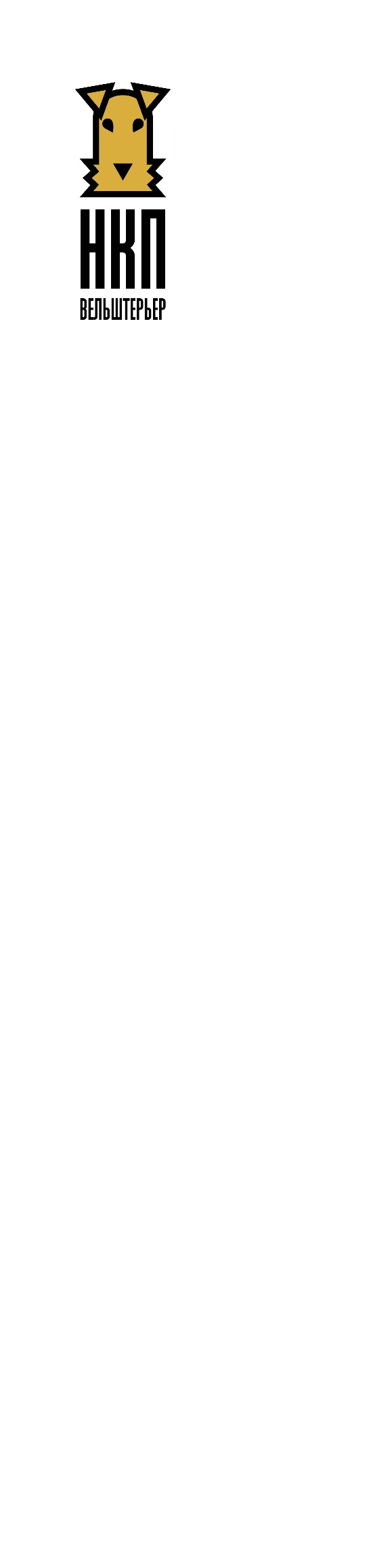 И ВЫСТАВОК РАНГА SPECIALTY НА 2022 г.ДатаРанг выставкиГородОрганизаторСудья29.01CACIB «Памяти Л.П.Сабанеева 2022»МоскваРФОСБранислав Раич (Словения)30.01CACIB«Кубок РФОС 2022»МоскваРФОСРоберт Канас (Словакия)03.04«Моя Москва 2022»САС группы +SpecialtyМоскваКК «Идеал»Евгений Мечковский(Казахстан)15.05САС группы +SpecialtyМоскваООО КК«Дельта ПАЛ»Любовь Колосова (Россия)15.05МОНО«Победитель клуба года»МО, Красная Горка"МОРООЛНС "Эверест"МаринаКрымская (Россия)21.05«Евразия. Кубок Президента РКФ 2022» (ЧРКФ)»КЧК в каждом классеМО «Максима Парк»РКФМария Вербицкая(Беларусь)22.05«Евразия. Кубок СНГ 2022» (ЧРКФ)»КЧК в каждом классеМО, «Максима Парк»РКФВалентин Федоров (Беларусь)26.05САС группы+SpecialtyМоскваМОО Тои и собаки компаньоныМарина Островская (Россия)11.06МОНОКЧКСуздальРФОСАртём Галкин(Россия)11.06ЧРКФ «Суздаль 2022» СуздальРФОСОльга Кислякова (Беларусь)12.06ЧРКФ «Суздаль 2022» +SpecialtyСуздальРФОСМарина Тихомирова (Россия)04.09МОНОКЧКСанкт-ПетербургМОКО "КК СПБ"